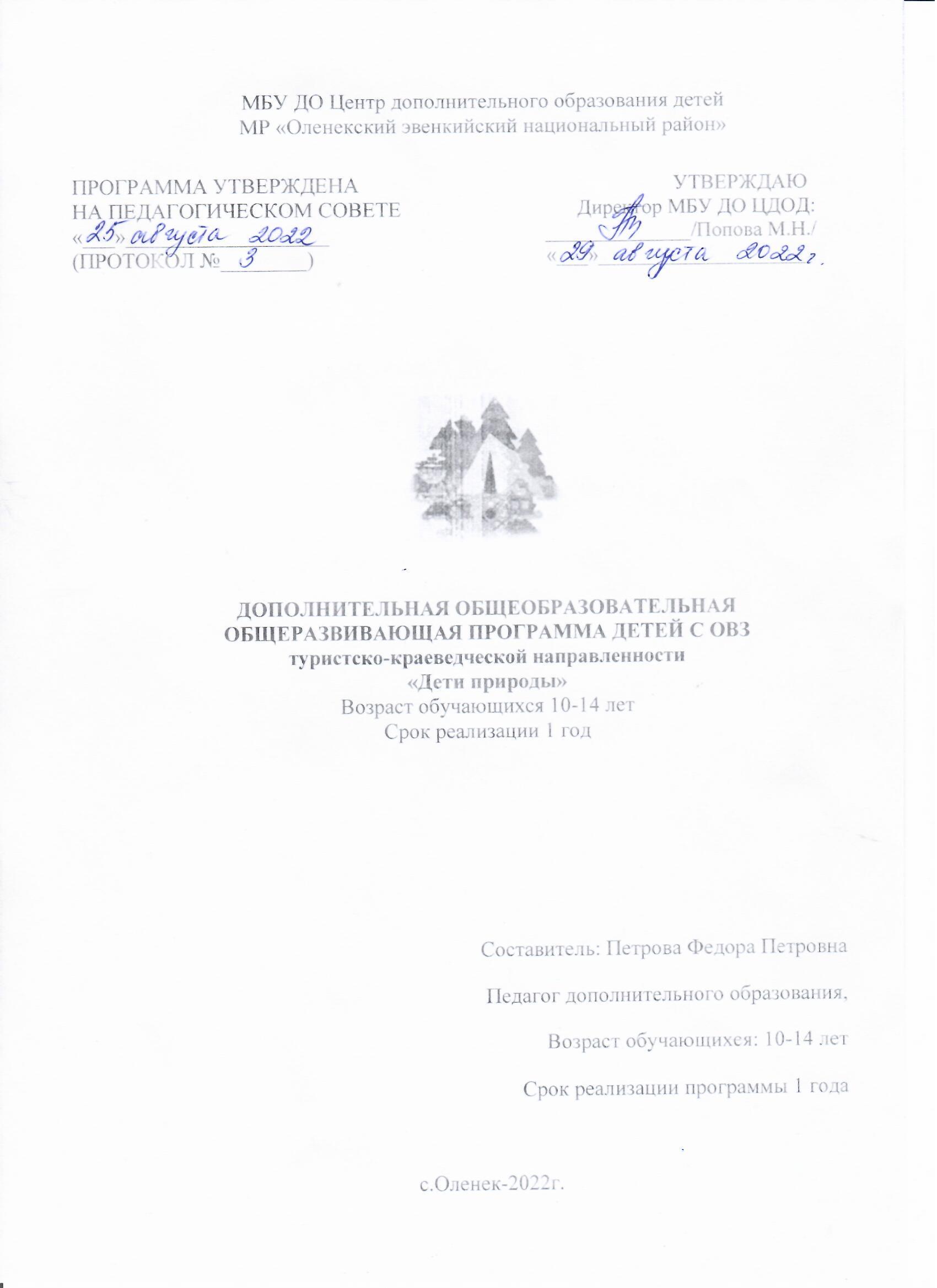 Информационная карта программы.Пояснительная запискаАдаптированная программа дополнительного образования туристско-краеведческой направленности «Дети природы для детей с ОВЗ» составлена в соответствии с требованиями ФГОС. Нормативно-правовой основой разработки программы являются следующие документы:	Федеральный закон от 29 декабря 2012 года № 273-ФЭ «Об образовании в Российской Федерации»;	Государственная программа «Патриотическое воспитание граждан Российской Федерации на 2016 — 2020 годы» Указ Президента России «О Стратегии национальной безопасности Российской Федерации до 2020 года», от 12.05.2009 № 537;Особенностью изучения школьниками культурных, природных и исторических объектов родного края является развитие самоуправления в коллективе, насыщение свободного времени школьников социально значимой деятельностью. У школьников развиваются высокие нравственные качества: коллективизм, честность, трудолюбие.Поскольку занятия в кружке неотделима от краеведческой работы, то есть углубленного изучения во время экскурсий истории, природы и культуры родного края - своей малой родины, о них можно говорить не только как об уникальном оздоровительном комплексе, но и как о важнейшем средстве культурно – патриотического воспитания.При разработке дополнительной образовательной программы туристско- краеведческого направления для детей с ОВЗ необходимо помнить об их уникальности, и понимать, что учебный процесс должен подстраиваться под них, а не наоборот.Детям с особенностями развития в инклюзивной среде легче адаптироваться в общении со своими сверстниками, чем в закрытом пространстве, в котором есть только они и педагог. Это особенно хорошо проявляется, если в группе количество детей с ОВЗ и здоровых находится в одинаковой пропорции. Постепенно между детьми налаживается контакт. Через помощь особенным детям их здоровые сверстники перестают видеть разницу между ними и начинают воспринимать спокойно людей с различными физическими отклонениями. А особенные дети перестают испытывать чувство ненужности обществу.Поэтому данная учебная программа реализуется через инклюзивные методы образования, а в самом учебном процессе используются методы демонстрации и практики. Теоретическая часть не перегружена и для более легкого восприятия преподается через яркие образы и картинки презентации. Занятия проходят совместно с группой здоровых детей. Решение воспитательных и оздоровительных задач является обязательным компонентом каждой темы.Актуальность программы - обусловлена тем, что детям с ОВЗ тяжело адаптироваться в обществе, поэтому они нуждаются в особом подходе к обучению. Каждый педагог должен понимать, что учебный процесс не может состоять только из обучения конкретным навыкам и знаниям, он должен помогать ребенку социализироваться и адаптироваться в обществе, учиться чувствовать себя увереннее в самом себе.Дополнительное образование само по себе уникально: оно дает возможность любому ребенку раскрыть в себе различные таланты. А туристско-краеведческое направление позволяет достичь метапредметных результатов освоения учебной программы, узнать мир через огромное количество фундаментальных наук, з том числе физику, математику, биологию, географию и т.п.Педагогическая целесообразность программы состоит в том, что она способствует не только духовно-нравственному воспитанию детей, формированию их гражданской идентичности и любви к большой и малой Родине, но и дает практические умения и навыки.Содержание курса предназначено для расширения и углубления знаний обучающихся краеведческой направленности, даются дополнительные знания, что усиливает его гуманистическую и культурологическую роль в образовании и воспитании.Учебно-методический комплект:Сборник программ внеурочной деятельности :3-7 классы / под ред. Н.Ф. Виноградовой. — М. : Вентана-Граф, 2011.Общая характеристикаСодержание программы «Дети природы: изучаю родной край» призвано комплексно обеспечивать процессы развития, обучения, воспитания и оздоровления детей с ОВЗ с помощью занятий физической культурой, игры на природе, сбор ягод, посещения краеведческого музея, знакомства с его экспонатами, просмотра видеоматериалов, игры, чтения книг и рисования.История страны, города, своей школы, улицы, пропущенная через собственный жизненный опыт, через пробуждение чувства сопричастности, эмоционального сострадания и соучастия, — вот что воспитывает ребенка как настоящего патриота и гражданина.Программа адресована детям и подросткам с ОВЗ 10-14 лет и составлена с учётом возрастных особенностей данной возрастной категории обучающихся.Объём программы – 72 часа в год.Форма обучения — очная и заочнаяОрганизация образовательного процесса в традиционной форме, в формах очных и заочных экскурсий и путешествий. Состав групп постоянный.Цель: создание условий для всестороннего изучения школьниками культурных, природных и исторических объектов родного края, формирование региональной и российской идентичности.Задачи образовательные:-изучить особенности природы, исторические и культурные памятники родного края;-оценить особенности своей местности, её природно-ресурсный потенциал, культурные и исторические достопримечательности.Задачи воспитательные: -развивать патриотическое отношение к своей малой родине, формировать личностно- ценностное отношение к своему родному краю;-воспитывать "гражданскую позицию и ответственное отношение к природе и памятникам культуры и истории родного края.Задачи развивающие:научить применять краеведческие знания для объяснения и оценки различных процессов в природе и экономике родного города, родного края;-развивать и стимулировать познавательные интересы учащихся к краеведению, истории, искусству, географии, обществознанию,-развивать творческие способности, навыки научно-исследовательской работы.Занятия в кружке подробно знакомят учащихся с географией, историей, природой искусством родного края. Таким образом, занятия расширяют и дополняют знания, полученные на уроках географии, истории, изобразительного искусства, технологии. Изучение краеведения предполагает отавное участие краеведческой работе, сборе местного материала, выполнении проектных заданий.Личностные результаты:-Ценностные ориентации, отражающие индивидуально-личностные позиции учащихся: осознание себя как члена общества на местном, региональном уровне (гражданин России). Представление о рода родном крае как неотделимой части России, их месте и роли в жизни родной страны. Осознание значимости и общности проблем города, региона, готовность к их решению.- Гармонично развитые социальные чувства и качества, эмоционально-ценностное отношение к окружающей среде, необходимости ее сохранения и рационального использования. Патриотизм, любовь к своей местности, своему региону, своей стране. Уважение к истории, культуре, национальным особенностям, традициям и образу жизни других народов.Метапредметные результаты (развитие УУД)	Регулятивные УУД:способность к самостоятельному приобретению новых знаний, умений и навыков;	- умение управлять своей познавательной деятельностью, организовывать ее, определят её цели и задачи, выбирать средства реализации цели и применять их на практике оценивать достигнутые результаты: самостоятельно обнаруживать и формулировать учебную проблему, определять цель учебной деятельности, выбирать тему проекта. Выдвигать версии решения проблемы, осознавать конечный результат, выбирать из предложенных и искать самостоятельно средства достижения цели.умения ориентироваться в окружающем мире, выбирать целевые и смысловые установки в своих действиях и поступках, принимать решения.Познавательные УУД:формирование и развитие посредством исторического, географического и краеведческого знания познавательных интересов, интеллектуальных и творческих способностей учащихся;умение вести самостоятельный поиск, анализ, отбор информации, ее преобразование сохранение передачу и презентацию с помощью технических средств и информационных технологий авизировать, сравнивать, классифицировать и обобщать факты, понятия, явления. Выявлять причины и следствия простых явлений. Осуществлять сравнение и квалификацию, самостоятельно выбирая основания и критерии для указанных логических операций. Строить логически грамотные утверждения, включающее установление причинно-следственных связей. Составлять тезисы, различные виды планов.умение определять возможные источники информации, производить поиск информации, анализировать и оценивать её достоверность.Коммуникативные УУД:	-умение вести диалог с экскурсоводами и другими экскурсантами, уметь задавать вопросы, слушать и отвечать на вопросы других, высказывать и отстаивать свою точку зрения, работать в парах и рабочих группах.понимание позиции другого в диалоге, дискуссии.Предметные результаты:понимать роль различных источников краеведческой информации;знать особенности природы, населения, хозяйства родного края;формулировать причины изменений происходящих под веянием природных и антропогенных факторов;понимать связь между географическим положением, природными условиями, ресурсами и хозяйством;- находить в различных источниках и анализировать информацию по географии, истории, культуре родного края;формулировать своё отношение к культурному, историческому и природному наследию родного города и родного края.Формы контроляДля проверки усвоения материла предусмотрено обобщающее занятие, на котором обучающиеся представят репортажи, фотоотчёты, мультимедийные презентации по итогам экскурсий и путешествий.Сроки реализации программыАдаптированная дополнительная общеобразовательная общеразвивающая программа туристско – краеведческой направленности «Дети природы» для детей с ОВЗ рассчитана на один год обучения (72 часа). Недельная нагрузка 2 часа в неделю. Курс носит практическую направленность и предназначен для обучающихся 3-7 классов.Условия реализации программы:Комплектация объединения осуществляется по принципу открытости и добровольности, без предварительного отбора по способностям и уровню подготовки. Состав группы постоянный. В течение года возможен дополнительный прием детей на свободные места.Режим занятий.Занятия проводятся 1 раз в неделю по 2 часа. Продолжительность занятий по 40 минут, 10 минут - перемена на отдых, физические минутки, релаксацию.Содержание программыЦель:Формирование у обучающихся богатого внутреннего мира и системы ценностных отношений к природе, развитие внутренней потребности любви к природе и, как следствие, бережного отношения к ней, воспитание культуры природолюбия.Задачи:- обучающие:- дать обучающимся знания об окружающей их Природе, познакомить сразнообразием животного и растительного мира малой родины;-расширить экологический и общий кругозор обучающимся;- формировать опыт участия в природоохранной деятельности.-развивающие:-способствовать развитию понимания неразделимого единства человека иПрироды, понимание общечеловеческой ценности Природы:-помочь осознанию необходимости сохранения, охраны и спасения Природы длявыживания на земле самого Человека;-способствовать самоопределению обучающихся в построении взаимоотношений сПриродой и окружающим их миром;-новыминновационныминструментариемчувства любви, разносторонне-ценностного, бережногоотношение к Природе;-способствовать развитию творческих способностей обучающихся.* воспитательные:-показать неповторимость, величие, силу и красоту Природы;-воспитывать потребность принимать активное участие в природоохранной иэкологической деятельности;-воспитывать бережное отношение к окружающей среде, необходимостьрационального отношения к явлениям живой и неживой природы;-формировать ответственность за свои поступки.Планируемые результаты программыАдаптированная дополнительная общеобразовательная общеразвивающая программа туристско – краеведческой направленности «Школа безопасности» обучающиеся с легкой степенью умственной отсталости (интеллектуальные нарушения) приобретут совокупность знаний, умений, навыков, личностных качеств и компетенций.В результате освоения программы «Школа безопасности» обучающийся научится:• классифицировать и характеризовать причины и последствия опасных ситуаций в туристических походах, готовиться к туристическим походам;• адекватно оценивать ситуацию и безопасно вести в туристических походах;• адекватно оценивать ситуацию и ориентироваться на местности;• использовать алгоритм действий по оказанию первой помощи, классифицировать средства оказания первой помощи;Обучающийся получит возможность научиться:• готовиться к туристическим поездкам;• адекватно оценивать ситуацию и безопасно вести в туристических поездках;• владеть основами самоконтроля, самооценки, принятия решений и осуществления осознанного выбора в учебной и познавательной деятельности при формировании современной культуры безопасности жизнедеятельности;• использовать для решения коммуникативных задач в области безопасности жизнедеятельности различные источники информации, включая Интернет-ресурсы и другие базы данных;• усваивать приемы действий в различных опасных и чрезвычайных ситуациях;• исследовать различные ситуации в повседневной жизнедеятельности, опасные и чрезвычайные ситуации, выдвигать предположения и проводить несложные эксперименты для доказательства предположений обеспечения личной безопасности;• творчески решать моделируемые ситуации и практические задачи в области безопасности жизнедеятельности.Результаты освоения данного курса оцениваются по трем базовым уровням, исходя из принципа «общее — частное — конкретное», и представлены соответственно метапредметными, предметными и личностным результатами.Личностные результаты:-готовность и способность обучающихся к саморазвитию, сформированность мотивации к учению и познанию, ценностно-смысловые установки выпускников начальной школы, отражающие их индивидуально-личностные позиции, социальные компетентности, личностные качества; сформированность основ российской, гражданской идентичности;-усвоение правил индивидуального и коллективного безопасного поведения в чрезвычайных ситуациях, угрожающих жизни и здоровью людей, правил поведения на транспорте и на дорогах;-формирование понимания ценности здорового и безопасного образа жизни;-усвоение гуманистических, демократических и традиционных ценностей многонационального российского общества; воспитание чувства ответственности и долга перед Родиной;-формирование ответственного отношения к учению, готовности и способности, обучающихся к саморазвитию и самообразованию на основе мотивации к обучению и познанию, осознанному выбору и построению дальнейшей индивидуальной траектории образования на базе ориентировки в мире профессий и профессиональных интересов;-формирование целостного мировоззрения, соответствующего современному уровню развития науки и общественной практике, учитывающего социальное, культурное, языковое, духовное многообразие современного мира;-формирование готовности и способности вести диалог с другими людьми и достигать в нём взаимопонимания;-освоение социальных норм, правил поведения, ролей и форм социальной жизни в группах и сообществах, включая взрослые и социальные сообщества;-развитие правового мышления и компетентности в решении моральных проблем на основе личностного выбора, формирование нравственных чувств и нравственного поведения, осознанного и ответственного отношения к собственным поступкам;-формирование коммуникативной компетентности в общении и сотрудничестве со сверстниками, старшими и младшими в процессе образовательной, общественно полезной, учебно-исследовательской, творческой и других видов деятельности;Предметные результаты:Знать:-основы туристической подготовки, технику безопасности при проведении туристических походов, занятий, топографию и способы ориентирования, историю родного края и его особенности, основы гигиены и основные приемы оказания первой доврачебной помощи, предупреждение спортивных травм.-историю туризма, кто такой турист, виды туризма, профессии в сфере туризма, формы туристических путешествий, устройство компаса, реквизиты туриста, личное снаряжение туриста, правила поведения в лесу, правила безопасности на прогулке и экскурсиях, перечень должностных обязанностей в походе.-что такое топографическая подготовка юного туриста, правила ориентирования на местности, понятие о карте: масштаб, условные обозначения, устройство компаса и пользование им, ориентирование по карте, движение по азимуту, виды соревнований по спортивному ориентированию.-последовательность техники выполнения, туристические узлы по назначению, историю возникновения узлов, классификацию узлов, технику вязания узлов, положительные и отрицательные качества узлов, области применения узлов.Уметь:-выбирать место для бивуака, привала, устанавливать палатку, разводить костер, читать и изображать топографические знаки, ориентироваться по карте и компасу, измерять расстояние на карте и на местности, определять ориентиры движения, собирать краеведческий материал, выполнять краеведческие задания на маршруте, изучать интересные места родного края, подбирать состав медицинской аптечки для похода.-уметь разбивать лагерь, знать устройство компаса, пользоваться правилами поведения в лесу, правильно собирать рюкзак.-собирать туристское снаряжение, различать личное и групповое снаряжение, различать виды рюкзаков и палаток, выполнять подготовку к снаряжению в поход, укладывать рюкзак, собирать специальное снаряжение, комплектовать ремонтный набор, самостоятельное изготовление и ремонт снаряжений, измерять расстояния на карте и на местности с помощью различных измерительных инструментов, определять пройденные расстояния по времени движения, ориентироваться в походе с помощью топографических карт, измерять средний шаг, пользоваться глазомерным способом измерения расстояния, определять пройденное расстояние.-называть узлы, его назначение, показывать, рассказывать о внешнем виде узла, рассказывать о его применении, демонстрировать приемы вязки узлов по элементам.Коррекционно - развивающие результаты:-владеть основами самоконтроля, самооценки, принятия решений и осуществления осознанного выбора в учебной и познавательной деятельности;- делать выводы в результате совместной работы;- самостоятельно выполнять практические и творческие задания;- ориентироваться в рисунках, схемах, таблицах, представленных в учебных пособиях;- выполнять задания по аналогии;- уметь организовать свое рабочее место;- учиться работать по предложенному педагогом плану;Методические материалыДля осуществления заочных экскурсий необходимо наличие классного кабинета с мультимедийным оборудованием. Также предполагается использование фотографии, иллюстраций, мультимедийных презентаций по содержанию программы.При проведении занятий используются словесные, наглядные и практические методы обучения.Формы организации образовательного процесса: коллективная, групповая, индивидуальная.Основная форма организации учебных занятий – экскурсия и творческие занятия изучения родного края.Оценочные диагностические материалыДля оценки результативности учебных занятий применяется входной, промежуточный и итоговый контроль.Цель входного контроля - диагностика уровня сформированное™ предметных умений, навыков и способов деятельности (метод: педагогическое наблюдение) учащихся.Промежуточный контроль (промежуточная диагностика в конце 1-го полугодия) применяется для оценки качества усвоения программного материала, достижения ожидаемых результатов. При проведении опросов, бесед, викторин и конкурсов отслеживается усвоение теоретического материала, практические навыки учащихся выявляются в ходе анализа работы детей в ходе практических занятий, выполненных назанятиях.Итоговый контроль.Для определения результативности программы используется диагностический инструментарий:1.диагностика предметных результатов:-усвоение знаний: устный контроль — индивидуальный и фронтальный опрос, диагностическая беседа;-диагностика специальных умений: педагогическое наблюдение; анализ творческих работ детей;2.диагностика метапредметных результатов:-регулятивных (умение сравнивать, анализировать, выделять главное, обобщать; планировать и грамотно осуществлять учебные действия в соответствии с поставленной задачей, рационально строит.» самостоятельную творческую деятельность, организовывать место занятий) — педагогическое наблюдение,-коммуникативных (умение вести диалог, распределять функции и роли в процессе выполнения коллективной творческой работы) - педагогическое наблюдение;-познавательных (осознанное стремление к освоению новых знаний и умений) педагогическое наблюдение.3. диагностика личностных результатов:-диагностика уровня воспитанности;-педагогическое наблюдение.Перечень необходимого оборудования и  снаряженияПерсональный компьютерПроекторЭкранГеографическая картаКомпасыСекундомерЧасыПалаткиТуристские коврикиРюкзакиТентыКостровое оборудование: котлы, тросикРукавицы костровые (брезентовые)Лопата  Пила походнаяТопор в чехле Аптечка  медицинская в упаковке Рулетка 15–20 м Фотоаппарат Видеокамера БинокльТермометр наружный Веревки основныеВеревки вспомогательныеРукавицыМячи (баскетбольные, волейбольные, футбольные) СкакалкиКанцелярские принадлежности.Маршрутные документы (маршрутные листы)Рекомендуемый перечень личного туристского снаряжения учащегосяРюкзак для туристских походов.Коврик туристский. Спальный мешок.Накидка от дождяФонарик Туристские ботинки или обувь на твердой подошве.Обувь спортивная (типа шиповки). Сапоги резиновые. Фляжка или емкость для питьевой воды (1–1,5 л). Головной убор.Брюки (ветрозащитный костюм).Спортивный тренировочный костюм. Свитер шерстяной. Брюки ветрозащитные.Столовые принадлежности (тарелка, кружка, ложка, нож складной).Блокнот и ручка. Перчатки рабочие. Носки шерстяные. Сидушка походная. Индивидуальный медицинский пакет.Литература для педагога.Голованов В.П. Методика и технология работы педагога дополнительного образования: учеб. пособие для студ. учреждений сред. проф. образования. — М.: Владос, 2004. — 239 с.Колеченко А.К. Энциклопедия педагогических технологий: Пособие для преподавателей. — СПб: КАРО, 2004. — 368 с.Дополнительное образование детей: сборник авторских программ / ред. сост. З.И. Невдахина. — Вып. 3. — М.: Народное образование, 2007. — 416 с.Студия декоративно-прикладного творчества: программы, организация работы, рекомендации / авт.-сост. Л.В. Горнова и др. — Волгоград: Учитель, 2008. — 250 с.Бартенева М.И. К вопросу планировки и застройки Петербурга // Проблемы русской и зарубежной архитектуры. — Л., 1988. — с.3—14.Ю.С. Константинов «Туристская игротека».- М.Владос,2000г.Электронный ресурс для педагога1.https://kopilkaurokov.ru/vneurochka/prochee/dopolnitelnaia_obshcherazvivaiushchaia_programma_turistsko_kraevedcheskoi_naprav2.https://nauchkor.ru/uploads/documents/5c1a869d7966e104f6f85c63.pdf3.https://otherreferats.allbest.ru/pedagogics/00689174_0.html4.https://easyen.ru/load/dopolnitelnoe_obrazovanie/turistsko_kraevedcheskoe/534Перечень учебно-методического обеспечения1. Алешин В. М, Серебреников А. В. Туристская топография, М., 1985.2. Военная топография, М, 1986.3.Балабанов И. В. «Узлы» - М., 2007. – 80 с.4.Баленко С. В. «Школа выживания». Приложение к журналу «Зарубежное военное обозрение» ч. 1. Москва. 1992 г.5.Бубнов В.Г., Бубнова Н.В. «Основы медицинских знаний: Учебно-практ. пособие». – М., ООО «Издательство АСТ»: ООО «Издательство Астрель», 2004. – 252 с.6.Волович В.Г. «Академия выживания». – М., Толк, 1995. – 368 с.7.Воробьев Ю.Л., Локтионов Н.И., Фалеев М.И., Шахраманьян М.А., Шойгу С.К., Шолох В.П. «Катастрофы и человек». – М., АСТ-ЛТД, 1997. – 256 с.8.Гамезо М.В., Домашенко И.А. «Атлас по психологии» - М.: Просвещение, 1986.- 272 с.9.«Грибы наших лесов», ред.Э.Карклина, Минск, «Урожай», 1970.10.Дрогов И.А. «Подготовка инструкторов детско-юношеского туризма. Учебно-методическое пособие». – М., ФЦДЮТиК, 2004. – 132 с.11.Дэвис Б. «Энциклопедия выживания и спасения», пер. с англ. – М., Вече, 1997. – 448 с.12.Жариков Е.С., Крушельницкий Е.Л. «Для тебя и о тебе». – М.. Просвещение, 1991.13.Ильин А.А. «Большая энциклопедия городского выживания». – М., Изд-во Эксмо, 2003. – 576 с.14.Ильин А.А. «Энциклопедия выживания в экстремальных ситуациях». – М., Изд-во ЭКСМО-Пресс, 2002. – 384 с.15.Калошина Н.В. Спортивный туризм., М., Советский спорт, 1998.16.Константинов Ю.С. «Туристские слеты и соревнования учащихся. Учебно-методическое пособие» - М., Издательство ЦДЮТиК МО РФ, 2000.17.Кошельков С.А. Обеспечение безопасности при проведении туристских слетов и соревнований учащихся. – М., ЦДЮТур МО РФ, 1997.18.«Красная книга Ростовской области», отв.ред. В.А.Зубакин, В.Н.Тихомиров. – М.: Аргус: Рус.ун-т, 1998. – 560 с.19.Куликов В. М., Константинов Ю.С. «Топография и ориентирование в туристском путешествии» - М., ЦДЮТиК МО РФ, 2004.20.Личная безопасность. / Гл.ред. В.Володин – М.. «Аванта+», 2001.21.Маслов А.Г. «Подготовка и проведение соревнований учащихся «Школа безопасности». - М., Гуманитарный издательский центр ВЛАДОС, 2000. – 160 с.22.Маслов А.Г. «Программа детского объединения участников движения «Школа безопасности» - М., ФЦДЮТиК, 2007.Использованная литература для детей.И.В. Акимушкина. – СПб., 2000.Берни Д. Большая иллюстрированная энциклопедия живой природы / Д. Берни. М: Махаон, 2006. Бушуев Ю.А. Экология. Школьная энциклопедия. – Смоленск: Русич, 2001. Гузик М.А. Русская культура: занимательные игры: Книга для учащихся. – М. Просвещение, 1997. Демина И.Г. Подарки из природных материалов. – Смоленск: Русич, 2001.– 176 с.: ил. Дитрих А. Почемучка. Экологическая тревога. – М.: Педагогика-пресс, 1997. Емельянов Б.В. Экскурсоведение. Учебник. – М.:МО и ПО РФ РМАТ, 2000.Электронный ресурс для детей.https://cdt-tmr.edu.yar.ru/docs/yuniy_kraeved-_turist.pdfhttps://www.sites.google.com/site/licnyjsajtevuigoramihajlovica/metodiceskaa-kopilka/turistsko-kraevedceskij-kruzok-ahttps://pandia.ru/text/78/158/12707.phphttps://infourok.ru/statya-moj-lyubimyj-krasnoyarskij-kraj-dlya-detej-starshego-doshkolnogo-vozrasta-5095627.htmlhttps://wikids.ru/story/olenkСписок литературы дидактические материалы, учебные пособия, специальные технические средства обучения коллективного и индивидуального пользования.1. Нуждина Т. Д. Энциклопедия для малышей: Чудо – всюду. Мир животных и растений. – Ярославль, 2001. – 314 с: ил. 2. Обо всем на свете. Иллюстрированная кроссворд-энциклопедия школьника /Под ред. В.Бутромеева. – М.: Современник, 1997. – 400 с.; ил. 3. Персин А.Н. Словарь юного краеведа – М., ФЦДЮТиК, 2008, 128 с. 4. Пудова, В., Лежнева Л. Игрушки из природных материалов. – СПб, 2002. – 98 с. 5.Чижевский, А.В. Я познаю мир/ А.В. Чижевский. - М., 2001.6. Штюрмер Ю.А., Охрана природы и туризм. – М: ФиС, 1974. 7. Энциклопедия туриста./Под ред. Е.И.Тамм. – М., Научное издательство Большая Российская энциклопедия».1993. – 607 с.8. Юный краевед. Ежемесячный научно-популярный журнал для детей и юношества. Инд.20249.Электронный ресурс дидактические материалы, учебные пособия, специальные технические средства обучения коллективного и индивидуального пользования.1 . https://pandia.ru/text/82/356/66828.php2.https://studme.org/247004/pedagogika/turistsko_kraevedcheskaya_napravlennost3.https://studfile.net/preview/6211880/page:2/1Название программыДополнительная общеразвивающая программа «Дети природы» имеет туристско-краеведческую направленность детей с ОВЗ2Сведения о педагоге Петрова Федора Петровна педагог дополнительного образования3Направленность туристско-краеведческая детей с ОВЗ4Срок реализации1 год обучения5Базовый возраст детей10-14 лет6Цель программыСоздание оптимальных условий для развития и самореализации школьников, формирования позитивных жизненных ценностей в процессе туристско-краеведческой и экологической деятельности, бережного отношения к природе, здорового образа жизни, как социально необходимого качества личности обучающихся, через туризм и краеведение.7Задачи программы Образовательные:- овладение основами техники пешеходного туризма, приемам техники безопасности, организация быта в походах;Воспитательные:- воспитывать любовь к малой Родине (к родному дому, школе, семье, двору, городу);Развивающие:- интеллектуальное и духовно-нравственное развитие учащихся;- развивать психические процессы (внимание, память, речь, восприятие, мышление, воображение), познавательный интерес;№ п/пТемыКол-во часовКол-во часовКол-во часов№ п/пТемыВсего часовТеорияПрактика1.Темы:1. "Основы туризма". 2. Техника безопасности3. Творческие занятия4. Разработка туристических маршрутов5. Подготовка снаряжения6. Беседа, творческие занятия, викторины16 часов8 часов8 часов2.Темы:1.«Топографическая подготовка юного туриста».2.Техника безопасности3. Творческие занятия4. История родного края5. Поход в музей18 часов9 часов9 часов3.Темы:1.«Азбука спортивно-оздоровительного туризма. Основы гигиены и первая доврачебная помощь». 2. Техника безопасности3. «Квест игра»4.Творческие занятия20 часов10 часов10 часов4.Темы: 1.«Спортивные походы. Узлы, применяемые в туризме». 2. Техника безопасности в лесу 3. Подготовка к походу выезд за ягодами4. Творческие занятия18 часов9 часов9 часовВсего часов72 часа3636